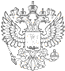 МИНИСТЕРСТВО ЦИФРОВОГО РАЗВИТИЯ, СВЯЗИ И МАССОВЫХ КОММУНИКАЦИЙ РОССИЙСКОЙ ФЕДЕРАЦИИФЕДЕРАЛЬНАЯ СЛУЖБА ПО НАДЗОРУ В СФЕРЕ СВЯЗИ,
ИНФОРМАЦИОННЫХ ТЕХНОЛОГИЙ И МАССОВЫХ КОММУНИКАЦИЙ 
(РОСКОМНАДЗОР)Реквизиты для внесения платы за использование радиочастотного спектра на территории Российской Федерации (действуют с 1 января 2021 года) Получатель:Межрегиональное операционное УФК (Роскомнадзор)Лицевой счет:     04951000960ИНН7705846236КПП770501001Банк получателя:     ОПЕРАЦИОННЫЙ ДЕПАРТАМЕНТ БАНКА РОССИИ//Межрегиональное операционное УФК г. МоскваБИК     024501901Номер единого казначейского счета:     401 02 810 0 4537 0000 002Номер казначейского счета:     031 00 643 0 0000 0019 500ОКТМО  45381000КБК096 1 13 01110 01 6000 130